V Международная научно-практическая конференция «Цифровая экономика и финансы»Уважаемые коллеги!Приглашаем Вас принять участие в работе V Международной научно-практической конференции «Цифровая экономика и финансы», которая состоится 17-18 марта 2022 года.Пленарное заседание планируется провести в формате панельной дискуссии, в рамках которой предполагается обсудить проблемные вопросы влияния практического использования новых цифровых технологий на рост и капитализацию компаний и рынок труда. Предполагается также рассмотреть проблематику ситуационного моделирования экономических процессов и создания «цифровых двойников» предприятий. Применительно к банковской отрасли и сфере финансового инвестирования планируется обсудить вопросы использования технологии блокчейн и цифровых платформ, а также сетей для проведения активных продаж банковских продуктов. Будут рассмотрены вопросы применения современных технологий искусственного интеллекта для принятия инвестиционных решений на финансовых рынках, обсуждены проблемы развития и использования новых технологий в оптовой и розничной торговле, включая развитие продаж через цифровые платформы, совмещение off-line и on-line продаж, использование роботов – консультантов и др.    Участники конференции могут:-	принять участие в обсуждении актуальных тем исследований в рамках работы тематических секций;-	представить результаты своих научных изысканий и исследовательской работы в виде докладов и презентаций;-	наладить двухстороннюю научно-практическую связь с преподавателями вузов, представителями реального сектора экономики и государственных органов управления;-	обозначить перспективные направления дальнейшего сотрудничества в рамках научно-исследовательского процесса;-	разработать рекомендации по апробации полученных результатов исследований.Результаты исследований в виде научных докладов будут представлены в рамках работы следующих секций:1. Трансформация экономических процессов и финансовых отношений в условиях цифровизации экономики 2. Информационная безопасность, концепции и технологии в цифровой экономике3. Трансформация бизнес-моделей и методов государственного и корпоративного управления в условиях распространения прорывных технологий4. Методология развития экономики, промышленности и сферы услуг в условиях цифровизации5. Современные тренды правового регулирования цифровых технологий и искусственного интеллекта6. Цифровая трансформация энергетики7. Новые вызовы для лингвистики и лингводидактики в условиях цифровой трансформацииОргкомитет предоставляет возможность расширить заявленную тематику.Рабочие языки конференции – русский, английский.По итогам конференции планируется публикация научных трудов в сборниках Scopus и РИНЦ.1. Формы участия:- Участие в качестве слушателя- Участие в качестве докладчика- Публикация в сборнике (Scopus) - 15 000 руб. / статья- Публикация в сборнике (РИНЦ) - 1 000 руб. / статья2. Важные даты:- Публикация в сборнике (Scopus): до 20 января 2022 г.- Публикация в сборнике (РИНЦ): до 20 февраля 2022 г- Регистрация в качестве спикера: до 01 марта 2022 г.- Регистрация в качестве слушателя: до 10 марта 2022 г.3. Публикация в сборнике Scopus Правила регистрации авторов:Для подачи научных материалов для публикации необходимо зарегистрироваться в качестве докладчика на конференции DEFINE-2022 и разместить текст статьи в личном кабинете EasyChair.Стоимость публикации 15 000 руб. В регистрационный взнос входит посещение всех заседаний конференции и публикация научной статьи.Окончание приема статей:  20.01.2022КонтактыСайт конференции: https://defin.spbume.ru/Менеджер конференции:Иванова Елена ВикторовнаТел. +79052836651Е-mail: define@spbacu.ruПорядок оформления статьи1. Файл формируется в MS Word с помощью надстройки StylePad и шаблона Author.dotmЗаконченную и оформленную в соответствии с шаблоном статью необходимо загрузить на портале Easychair по ссылке https://easychair.org/conferences/?conf=defin2022.Общие требования к статьям Максимальный общий объем оформленной по требованиям статьи: 8-12 страниц (с учетом таблиц, рисунков и списка литературы).Текст: формат листа А4, ориентация книжнаяШрифт: по шаблону Author.dotmОбратите внимание, что статьи должны быть представлять оригинальное исследование, ранее не опубликованное и не находящееся на рассмотрении в других издательствах (журналах и т.д.).Рукописи должны содержать новые результаты исследований, представляющие интерес для международной научной аудитории.В статье должны присутствовать ссылки на связанные работы.Список литературы должен включать минимум 15 источников, преимущественно проиндексированных в базах Scopus или Web Of Science. Необходимо исключить: учебную литературу (учебники, учебные пособия, технические инструкции и т.д.), публицистические и рекламные статьи, ссылки на русскоязычные интернет-ресурсы, российские СНиПы, ГОСТы и т.д. Все источники, указанные в списке литературы, обязательно должны упоминаться в тексте статьи. К рассмотрению принимаются рукописи по тематическим направлениям работы конференции на английском языке.Количество авторов в одной статье - максимум 3 человека. Один автор может быть автором/соавтором не более 2 статей. Корреспондирующий автор должен отвечать за все контакты и переписку с периодическим изданием. Все рукописи научных трудов проходят проверку на плагиат и «двойное-слепое» рецензирование.Авторам принятых к публикации статей оргкомитет направляет договор и счет на оплату по электронной почте.4. Публикация РИНЦ (Электронный сборник).  Прием статей до 20.02.2022 г. Стоимость одной публикации 1000 руб.Количество страниц не более 5 (с учетом списка источников); Возможно получение цветного сертификата участника на бланке формата А4, по результатам публикации на каждого автора, стоимость - 250 руб.КонтактыСПб, Лермонтовский пр., 44, к.556. Иванова Елена ВикторовнаТел. +79052836651E-mail: konferenciaIMP@yandex.ruТребования к оформлению статей РИНЦформа представления – электронный файл в формате .doc или .docx, имя файла – фамилия автора на русском языке (пример – статья_Иванов ИИ.doc);объём публикации – не более 5 страниц с учетом списка источников., одна статья может содержать не более одного рисунка, одной таблицы, трех формул;текст – редактор MSWord, шрифт – Times New Roman, кегль – 14, выравнивание по ширине страницы, без переносов, междустрочный интервал – 1,5; абзацный отступ – 1 см.; все поля – 2,5 см, страницы – без нумерации,размещенные рисунки и таблицы обозначаются Рисунок 1. или Таблица 1. Графики, рисунки вставляются, как внедренный объект и входят в текст статьи (Вставка – Рисунок – Новое полотно или Вставка – SmartArt). Оригиналы размещенных изображений прикладываются отдельными файлами в формате .jpg, .pdf и имеют разрешение не менее 300 точек/дюйм;структура статьи:инициалы, фамилия автора: курсив, выравнивание по правому краю страницы,место работы курсив, выравнивание по правому краю страницы, город, страна курсив, выравнивание по правому краю страницы: название: прописные, полужирный, выравнивание по центру страницы;аннотация на русском языке: 3-5 предложений, курсив, выравнивание по ширине страницы; ключевые слова 3-5 слов;основной текст;литература: заголовок полужирный, выравнивание по центру страницы; нумерованный список – нумерация арабскими цифрами оформляется в оответствии с ГОСТ 7.05-2008 «Библиографическая ссылка». Ссылки на литературу и примечания в тексте имеют вид: [номер источника, страница источника];Подстрочные сноски не допускаются. Все материалы проходят обязательную проверку в системе АНТИПЛАГИАТ. К публикации допускаются статьи, имеющие не менее 70% оригинального текста. Доля самоцитирования должна составлять не более 10%.ОБРАЗЕЦ ОФОРМЛЕНИЯ МАТЕРИАЛОВИванов И.И.,Санкт-Петербургский университет технологий управления и экономики,г. Санкт-Петербург, РоссияИНВЕСТИЦИОННЫЙ КЛИМАТ ИННОВАЦИОННОЙ ДЕЯТЕЛЬНОСТИ В РЕГИОНЕАннотация:Ключевые слова:Основной текстСписок использованных источников1.	Барсуков М.В. Банковский сектор в финансировании инвестиций в основной капитал реального сектора/ М.В. Барсуков // Финансовая экономика. – 2018. - №6. – С. 1144-1147.3.	Основные направления бюджетной, налоговой и таможенно-тарифной политики на 2020 год и на плановый период 2021 и 2022 годов (проект) [Электронный ресурс] Режим доступа: https://www.minfin.ru /common/upload/library/2019/10/main/ ONBNiTTP_2020-2022.pdf (дата обращения: 02.04.2020).5.	Федеральный закон «О концессионных соглашениях» от 21 июля 2005 года № 115-ФЗ. – [Электронный ресурс] Режим доступа: https://base.garant.ru/12141176/ (дата обращения: 02.04.2020).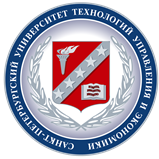 САНКТ-ПЕТЕРБУРГСКИЙ УНИВЕРСИТЕТ ТЕХНОЛОГИЙ УПРАВЛЕНИЯ И ЭКОНОМИКИИНСТИТУТ МЕЖДУНАРОДНЫХ ПРОГРАММКАФЕДРА МЕЖДУНАРОДНЫХ ФИНАНСОВ И БУХГАЛТЕРСКОГО УЧЕТА